                                                      УКРАЇНА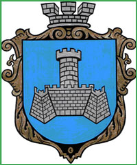 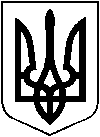 ХМІЛЬНИЦЬКА МІСЬКА РАДАВінницької областіВИКОНАВЧИЙ КОМІТЕТ РІШЕННЯвід “__” __________ 2017р.                                                                     № _____      м. ХмільникРозглянувши заяви громадян та юридичних осіб щодо присвоєння та зміни поштових адрес об’єктам нерухомого майна, відповідно до Порядку присвоєння та зміни поштових адрес об’єктам нерухомого майна, встановлення та утримання будинкових знаків в м. Хмільнику, затвердженого рішенням виконавчого комітету міської ради від р. № 139, та Інструкції про порядок проведення технічної інвентаризації об’єктів нерухомого майна, затвердженої наказом Держбуду України від 24.05.2001 № 127 (із змінами та доповненнями),  керуючись підпунктом 10 пункту «б» ст. 30 ст. 59 Закону України «Про місцеве самоврядування в Україні», виконавчий комітет міської радиВ И Р І Ш И В : 1. Змінити адресу земельної ділянки  площею 0,0900 га  кадастровий номер 0510900000:00:002:1112, що належить гр. Андрощуку Андрію Григоровичу  на підставі  витягу з державного реєстру речових прав на  нерухоме майно про реєстрацію права власності (індексний номер 93862502 від 07.08.2017 року, р/№ обєкта нерухомості - 1320648905109)  з 2пров. Івана Богуна, 32 на вул. Вузькоколійна, 9А.Підстава: заява гр. Андрощук А.Г. від  23.08.2017 року.2. Змінити адресу житловому будинку, що належить гр. Даценку Олегу Миколайовичу на підставі договору купівлі-продажу жтлового будинку від 31.01.2006 року з вул. Пирогова, 22 на вул. Пирогова, 2, в звязку із виявленням двох житлових будинків з однаковою адресою.Підстава: заява гр. Даценка О.М. від 06.09.2017 року.3. Змінити адресу будівлі котельні, що належить територіальній громаді міста Хмільника з вул. Декабристів, 13 на вул. Декабристів, 13А, в звязку із виявленням двох обєктів з однаковою адресою.Підстава: лист КП «Хмільницька ЖЕК» від 10.09.2017 року.4. Присвоїти окрему адресу недобудованому житловому будинку (готовність 11%) що належить гр. Башинській Тетяні Василівні на підставі свідоцтва про право на спадщину від 29.12.2016 року, що входить до складу будинкволодіння по пров. Кутузова, 15 -  м. Хмільник, вул. Лисенка, 32А.Підстава: заява гр. Башинської Т.В. від 15.08.2017 року, висновок щодо технічної можливості поділу об’єкта нерухомого майна від 11.08.2017 року №56, надаий АПНВП Візит".5. Рекомендувати заявникам:- звернутися до суб’єкта господарювання, у складі якого працюють відповідальні виконавці окремих видів робіт ( послуг), пов’язаних зі створенням об’єктів архітектури, які мають відповідний кваліфікаційний сертифікат, для внесення змін до технічної документації зазначеного вище об'єкту нерухомого майна; - власникам об’єктів нерухомого майна  встановити  відповідні аншлаги на фасадах будівель із назвою вулиці та номером;6. Відділу ведення реєстру територіальних громад міської ради відповідно до встановленого порядку провести перереєстрацію мешканців  житлових будинків.7. Контроль за виконанням цього рішення покласти на заступника міського голови з питань діяльності виконавчих органів ради згідно з розподілом обов’язків. Міський голова                                                         С.Б. Редчик  Лист погодження до проекту рішення виконавчого комітету Хмільницької міської ради «Про присвоєння та зміну поштових адрес об’єктам нерухомого майна в м.Хмільнику»	Виконавець:Начальник служби містобудівного кадастру управління містобудування та архітектури міської радиОлійник О.А.                                                                                            _________________________Погоджено:Заступник міського головиз питань діяльності виконавчих органів міської радиЗагіка В.М.                                                                                                ________________________Начальник  управління містобудування та архітектури міської радиголовний архітектор міста Загниборода   М.М.                                                                                  ________________________В.о. Начальника юридичного відділуміської ради Шмалюк  В.Б.                                                                                          _________________________Про присвоєння та зміну поштових адрес об’єктам нерухомого майна в м.Хмільнику  